Световният ден на туризмаНа 27.09. вече 37 години се отбелязва Световният ден на туризма. ПГИТ,,Алеко Константинов“ традиционно инициира различни дейности на този ден. И тази година въпреки сложната ситуация ние организирахме вълнуващо събитие. Поводът, който ни събра може да бъде изразен с една дума – туризъм – с неговите най – вълнуващи страни, които учители и ученици от професионално – училищната общност по туризъм и хранене представиха.Скъпи гости ни бяха г-жа Цвета Спасова – представител на Община Велинград, г-жа Снежана Велева – директор на Исторически музей и галерия Велинград, г-н Георги Куманов – уредник в музея, проф. Диана Гергова – археолог, г-жа Диана Късметска – председател на фондация,,По пътя на траките“, доброволци по програма Еразъм+, г-жа Цвета Андонова – представител на СХР Велинград и Западни Родопи.Мероприятието започна с представянето на Ивайло Велибашев – човекът, изкачил най-високия връх в Алпите – Монблан и развял знаме в чест на 70-годишнината на Велинград. Той е бивш възпитаник на гимназията, кулинар по професия, непокорен по дух, любител на историята, ентусиаст пътешественик. Той показа на ученици и гости кадри от различни моменти, свързани с подготовката и изкачването и красиви гледки от върховете. Разказа още за вътрешната си мотивация, изборите, които прави човек, трудностите, които не трябва да го отказват от това, което е избрал да следва. Новото предизвикателство пред него е най – високият връх в Южна Америка, връх Аконкагуа – 6962. Една от изненадите беше присъствието на неговата класна - г-жа Любка Попова, която изрази гордостта си от това, което е постигнал Ивайло и му пожела още много изкачени върхове.Срещата продължи с разговор за туризма, който играе ключова роля за насърчаване на социалното общуване и ни кара да съхраняваме и пазим националното и световното наследство.Сътрудничеството на България със Световната организация по туризъм подпомага за провеждането на държавни политики за устойчиво развитие на туризма, за следване на световните тенденции в този процес и представянето на България като атрактивна целогодишна туристическа дестинация.Спа столицата на Балканите Велинград е именно такава. За да се развива и да привлича все повече туристи се нуждае от добре подготвени специалисти, обучени от професионалисти в реална работна среда. Такава е и идеята на дуалната система на обучение, която от две години въвеждаме в нашата гимназия. Училището е единствено по рода си в региона, подготвящо кадри за туризма. Директорът на гимназията г-жа Любка Байлова разказа за новите ни опитности в тази насока, за амбициите на екипа и възможностите, които стоят пред училището. През годините винаги сме работили и продължаваме да търсим начини и съмишленици и да допринасяме за развитието на туризма в региона. Един от нашите проекти ,,Опознавам и представям своя роден край“, който работихме заедно с Исторически музей, можем да продължим и днес. В това ни увериха и представителите на културната институция. Особено задоволство изрази проф. Гергова от интереса и желанието на младите хора, като ги призова да опознават и популяризират културните ценности на Велинград. Г-жа Късметска също се присъедини към тези думи и добави, че вече са планирани съвместни дейности с ученици и учители от ПГИТ.Всички имаха възможност да опитат от кулинарните специалитети на сръчните млади кулинари.На една от снимките на Ивайло са неговите думи: Велинград изкачва върхове. Пожелаваме си да са още много и ние да сме някъде там по пътя на големия успех на града ни като най – желана туристическа дестинация.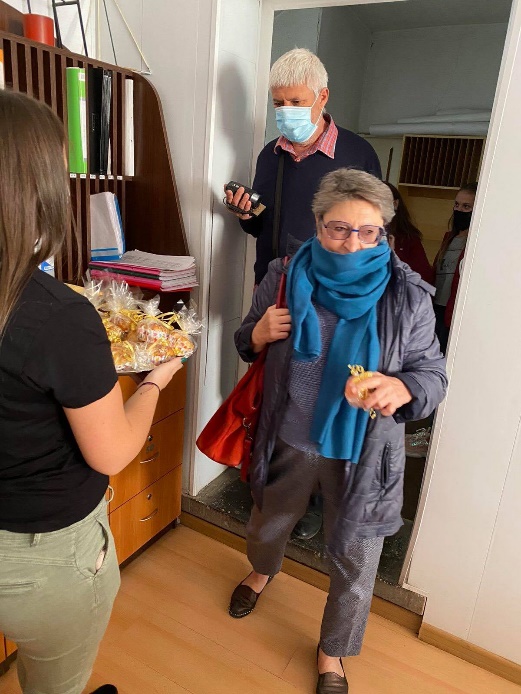 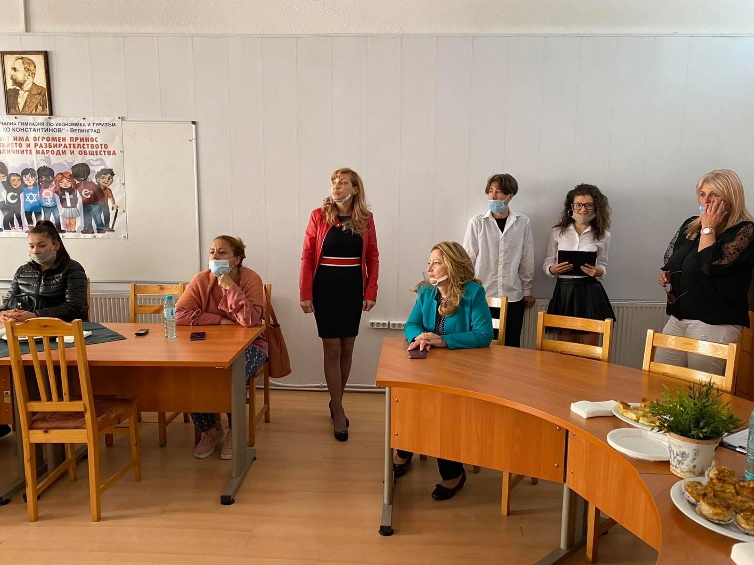 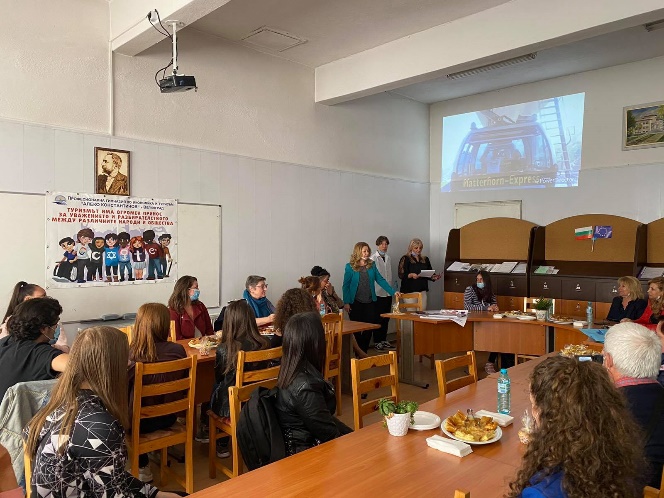 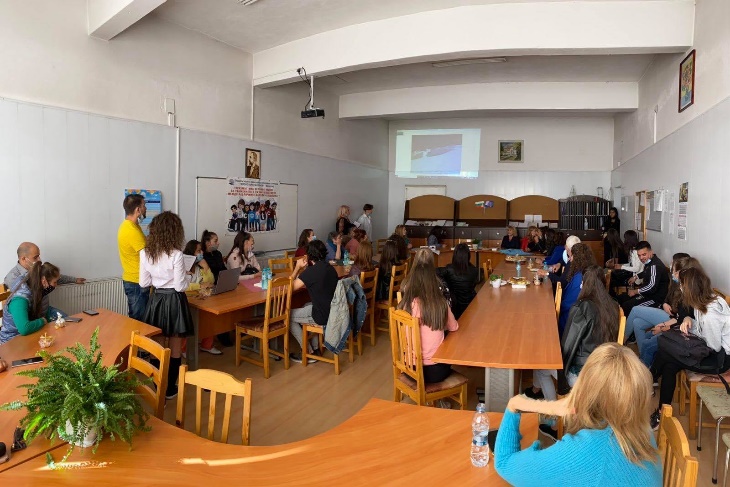 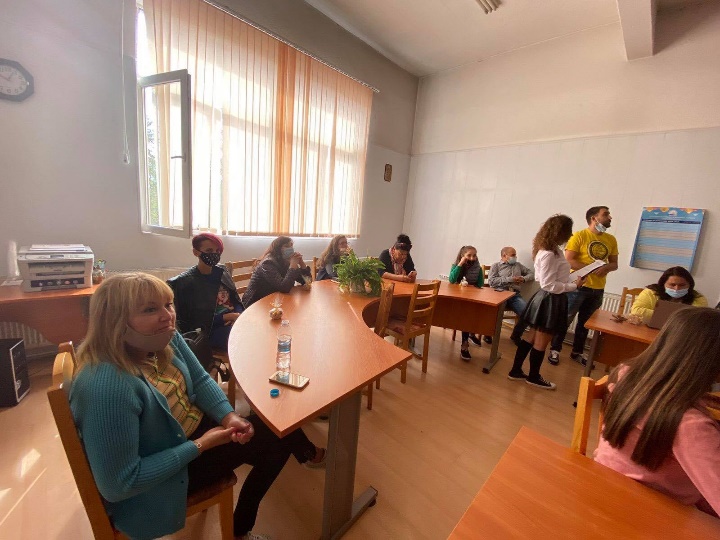 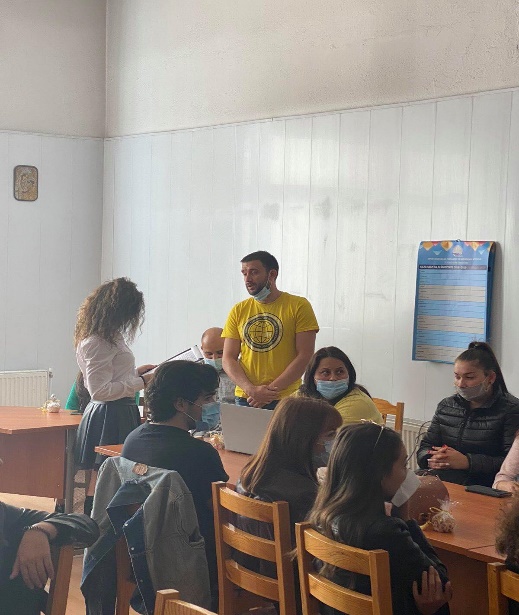 